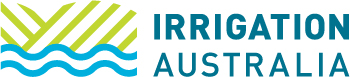 3 August 2020
Australian Government - Productivity CommissionNational Water Reform InquiryLodgement online at water.reform.2020@pc.gov.auDear Commissioners RE:  National Water Reform InquiryThank you for the opportunity to provide comments to the Productivity Commission Inquiry into the 2004 Intergovernmental Agreement on a National Water Initiative (NWI) and offer suggestions on how Irrigation Australia considers that the NWI might be improved.Our submission is focused on aspects of Water Resource Accounting contained in the Intergovernmental Agreement on a National Water Initiative, as they relate to the adoption of non-urban water metering, sections 80, 87, 88, & 89. These are all matters that the 2017 Commission of Inquiry reviewed and commented on and we submit that little progress has occurred in these sections since the last inquiry.Irrigation Australia Ltd is a member based, not-for-profit association and is the peak national industry body for the irrigation industry in Australia. Irrigation Australia is also a Registered Training Organisation (RTO 91313) providing training and certification for the irrigation industry. An important part of our work and relevant to our submission to this inquiry is the provision of training and certification for non-urban water meter installers and validators. This qualification is recognised as a Certified Meter Installer and Validator (CMI) or in NSW a Duly Qualified Person (DQP). Currently there are just over 500 certified CMI/DQP in Australia. As a certifying body, we have an important responsibility to ensure that people who undertake training and then become certified are comprehensively equipped to carry out their responsibilities to the highest standard and that the certification program operates with integrity and transparency. This task is not made easier when regulatory jurisdictions do not adhere to the various commitments from the NWI agreement that resulted in the development of a National Framework for Non-urban Water Metering that was agreed by COAG and industry in 2009. As the certifying body we take a careful non-partisan approach to metering regulations but submit to the inquiry that states and territories have fallen short of the expectations and objectives on the National Water Initiative with respect to the area of metering and measurement.  We seek a recommendation from the inquiry to return to the intended objective of the NWI and have a national standard to apply in all states & territories on water metering and measurement.  This point was clearly made in the 2017 Commission of Inquiry (page 290/291) as follows: However, the assessment of progress against the NWI (and related documents) has highlighted areas for improvement specifically relating to implementation of national frameworks for non-urban water metering, and compliance and enforcement systems for water resource management.We draw the Commissions attention to the ACCC Interim Report into the Murray Darling Basin Water Markets Inquiry released on July 30, 2020, where the report noted on page 468  “Without adequate and consistent metering across the Basin, it is not possible to maintain an effective compliance and enforcement regime”The report further noted: Stakeholders are concerned about differences in metering policies across the Basin and there have been calls for consistent metering requirements across jurisdictions. Swan Hill Council argued for: Compliance, metering and regulation to be uniformly implemented throughout the Murray Darling BasinIrrigation Australia supports these recommendations and notes that had the NWI and the National Framework been implemented in accordance with the undertakings provided, then a national metering standard would have been achieved. The lack of a national standard has resulted in arrangements that are confusing for Certified Meter Installers and Validators, water users/irrigators and the irrigation industry in general.    Our submission follows.Yours sincerelyBryan WardChief Executive Officer Irrigation Australia Submission to the
 National Water Reform InquiryNWI paragraph 80 states: “The Parties agree that the outcome of water resource accounting is to ensure that adequate measurement, monitoring and reporting systems are in place in all jurisdictions, to support public and investor confidence in the amount of water being traded, extracted for consumptive use, and recovered and managed for environmental and other public benefit outcomes”.Irrigation Australia contends that despite the extensive cost and time committed to this section of the NWI, adherence to the outcome by states and territories has been poor. The signatories to the NWI have not met the expectations of this agreement and the subsequent inquiry with respect to “ensuring that adequate measurement, monitoring and reporting systems are in place in all jurisdictions” In addition to the Productivity Commission review of the NWI in 2017, in the same year Australian and State Governments initiated a number of reviews on compliance and enforcement within the Murray-Darling Basin (MDB). Two of these reviews — one by Ken Matthews AO (mainly pertaining to New South Wales) and the other by the Murray-Darling Basin Authority (MDBA) (covering the entire MDB) — have recommended that jurisdictions adopt more comprehensive metering and non-metered measurement of water takes to encourage greater compliance and public confidence in accounting and compliance processes. In the 2017 Commission of Inquiry findings the Commissioners noted (page 292):Moreover, to the extent there are concerns that the original timeframes and/or approach to implementing the Non-Urban Metering Framework are no longer consistent with a risk-based principle, it is important that the Australian, State and Territory Governments agree on a way forward with the Framework that maximises the net benefits of rolling out new meters and clearly communicates this to affected water users. It is therefore disappointing to note that despite the above inquiries and reviews of metering policy since 2017 only NSW thus far, has adopted comprehensive metering and measurement policy.NWI section 87, 88 & 89 (Metering & Measuring) states:Section 87 - The parties agree that generally metering should be undertaken on a consistent basis in the following circumstances:For categories of entitlements identified in a water planning process as requiring metering;Where water access entitlements are traded;In an area where there are disputes over the sharing of available water;Where new entitlements are issued; orWhere there is a community demand.Section 88 - Recognising that information available from metering needs to be practical, credible and reliable, the parties agree to develop by 2006 and apply by 2007:A national meter specification National meter standards specifying the installation of meters in conjunction with the meter specification; and National standards for ancillary data collection systems associated with meters Section 89 - Reporting – The parties agree to develop by mid 2005 and apply national guidelines by 2007 covering the application, scale, detail and frequency for open reporting addressing:Metered water use and associated compliance and enforcement actions;Trade outcomes;Environmental water releases and management actions; andAvailability of water access entitlements against the rules for availability and use. Irrigation Australia provides the following comments on compliance with these sections of the NWI as follows:Section 87 - Generally metering should be undertaken on a consistent basisMetering has actually moved further away from a consistent national standard than was in place before the NWI (see Table 3) and metering policies are now so disparate that meter manufacturers, resellers, installers and validators and importantly water users/irrigators (who usually meet the cost of metering policies) are understandably confused. Some examples of variability between jurisdictions are:In QLD it is an offence to install your own meter, in NSW it is permitted provided the person is duly qualified. In QLD pattern approved full flowing pipe meters are only required up to and including 400mm, in NSW pattern approved meters have no upper size limit. In NSW, a meter must be installed by a Certified Meter Installer, in QLD, SA, WA, NT & ACT no requirement exists. In these states & territories untrained and unqualified persons are permitted to install meters.In QLD there is no minimum pipe size for a meter to be installed, in NSW pipes under 100mm do not require meters (unless in an area of at-risk ground water) In SA meters installed before 1 July 2019 do not require testing and validation, in other states revalidation of all meters is required every five years. Irrigation Australia is not drawing a conclusion on which of the above scenarios are preferred, rather we are drawing the Commissioners attention to the lack of consistency and non-compliance with the NWI and National Framework.Sections 88 & 89 - The parties agree to develop by 2006 and apply by 2007 a national meter specification and standard specifying the installation of meters in conjunction with the meter specificationImplementation of the NWI was overseen by the Natural Resource Management Ministerial Council (NRMMC). The NRMMC established the NWI Committee which, in turn, appointed a Metering Expert Group (MEG) in 2006. The MEG was comprised of representatives from state and territory water resources management agencies and water service providers - the Australian Government; National Measurement Institute; Irrigation Australia; Standards Australia; the Murray Darling Basin Authority and other industry representatives. The MEG has overseen the development of the standards for non-urban water meters by the National Measurement Institute and Standards Australia. These standards include:NMI M10-1 The standard for meters intended for the metering of water in full flowing pipes (Pattern Approval); andNMI M11-1 The standard for meters intended for the metering of water in open channels and partially filled pipesAS4747 - the Australian Technical Standard for water metersFollowing an extensive seven-week public consultation process, a policy and national framework for non-urban water metering was eventually adopted in 2009 in accordance with sections 87, 88 & 89 of the NWI. The relevant points of the National Framework relating to these sections are:implementation of national standards for meter construction, installation and maintenance;use of certified installers, maintainers and validators;requirements for compliance, auditing and reporting.The National Framework also specifies that:all non-urban meters shall comply with the national metering standards by 1 July 2020, unless otherwise exempted by the relevant jurisdictional government department or agency;any meter installed after 30 June 2010 must comply with the national metering standards;any meter installed prior to 1 July 2010 shall be replaced with a compliant meter by 1 July 2020. Replacement shall be undertaken at the earliest opportunity, such as when major maintenance is required on the non-compliant meter.In summary, Irrigation Australia submits that compliance with the NWI and the National Framework by Australian states & territories, except NSW, has been generally been poor in the following areas:The National Framework has not been implemented on a national and consistent basis (see Table 3). Irrigation Australia submits that there is less consistency in 2020 than existed prior to the NWI. Despite the principle agreed in the framework that states & territories will use certified installers, maintainers, and validators, not all states have complied with this (see Table 3). The use of untrained people to install non-urban water meters is extremely risky and unnecessary. There are currently more than 500 Certified Meter Installers and Validators in Australia who have all completed a three-day training course and have demonstrated competence in a total of six units of competency listed under the National Framework. The six units are:Table 1Certified Meter Installers and Validators operating in NSW also receive training in telemetry and data logging devices (known in NSW as Local Intelligence devices – LIDs).It is not reasonable to expect an unqualified meter installer would be able to understand the various disturbances that determine up-stream and down-stream pipe lengths without appropriate training. The complexity of telemetry devices in some jurisdictions makes it obvious that the risk of incorrect installation is high. Irrigation Australia does not support the use of untrained people to install non-urban water meters. In July 2020, a Natural Resources Access Regulator (NRAR) compliance campaign in the NSW Hawkesbury area found only around a quarter of farms were fully compliant with NSW water management laws. While 12 of the 43 properties were fully compliant with water laws, 26 received official cautions due to faulty meters. Non-compliance can be minimised by states requiring installation by qualified meter installers and validators as intended in the National Framework. Irrigation Australia considers it most unsatisfactory that still most states & territories allow untrained people to install meters. Several states have not complied with the AS4747 standard as required by 1 July 2020; some states have simply exempted themselves. This backsliding has been for political reasons and these decisions were certainly not made in the best interests of sound metering policy. The Commission noted in its findings from the 2017 Inquiry (page 291) that: ‘Implementation of the Non-Urban Metering Framework has been subject to delays (due to difficulties associated with having meters certified to the required standard) and progress in rolling out compliant metering is generally taking longer than the timelines set out in the Framework’.In 2017 this was a fair assessment of the situation. However, since this inquiry the number of AS4747 Pattern Approved meters has substantially increased and as of July 2020 the following pattern approved meters are available: (DN = nominal internal pipe diameter in millimetres)Table 2As Table 2 indicates, there are competitive numbers of meters available in sizes up to 1200mm and thereafter limited choices exist, however, a number of meter manufacturers have meters undergoing testing and approval so we expect the range of pattern approved meters to continue to increase. Some states & territories continue to claim that the reason they have not implemented the adoption of pattern approved meters is because of the lack of availability. This is particularly disappointing for the eight meter manufacturers who, on the strength of the commitments in the NWI and National Framework, have each spent significant sums of money obtaining AS4747 Pattern Approval only to find that jurisdictions are still allowing non-pattern approved meters, that have not been tested to the standard  NMI M10.1,  to be installed. In QLD for example where pattern approved meters are not required over 401mm the MDBA report (Pattern Approved Metering Requirements for the Murray Darling Basin dated April 2020) indicates that approximately 1,950 meters (nearly 10% of all QLD meters) will escape the requirement to meet pattern approval standard AS4747 and have not been tested to the standard NMI M10.1. There has also been some industry commentary that the lack of availability of large (over 1200mm) meters is an area of concern. This should be kept in context with data in the same MDBA report that indicates the total number of works to be metered in NSW over 1200mm requires only 18 meters. Meters installed after 30 June 2010 in every state & territory did not comply with the national metering standard by 2020, however NSW introduced this requirement on 1 April 2019, South Australia on 1 November 2019 and Victoria in March 2020 (with exemptions). Other states are showing little intention to comply with this requirement some eleven years after the adoption of the framework. No states have adopted the requirement to replace a meter installed before 2010 with a compliant pattern approved meter by 1 July 2020 however Victoria are requesting water corporations to prioritise the replacement of non-compliant meters by June 2025. Many meters installed before 2010 will soon be reaching, or will have reached, the end of their useful life and validation of these meters should be mandatory.Irrigation Australian details our assessment and compliance score in Table 3 below for each state and territory with 5 indicating full compliance and 0 indicating the least compliance:Table 3Notes:It is apparent from the above table that many states & territories have not complied with their previous undertakings and responsibilities to the NWI and National Framework for non-urban water metering. This lack of compliance has led to a very inconsistent outcome for metering across states and territories which has resulted in confusion and unnecessary complications for certified meter installers and validators, water users and irrigators. The prevalent continued use of non-pattern approved meters in several states results in uncertain measurement outcomes, a point made in the Final Regulatory Statement in June 2009 (page 3) when they quoted from a study of non-pattern approved meters by Coleambally Irrigation Corporation Ltd (Naylor & Smith, 2007) where recording errors were found to be ranging from +20% to -30%.In another report released by Goulburn-Murray Water (G-MW) (Hydro Environmental, 2008) it was recorded that the large Dethridge Wheels operated with accuracies between -18% to +3% across G-MW’s six irrigation areas during the 2007/08 season. It is surprising therefore to note, that some eleven years later in the Victorian Non-urban Water Metering Policy released in March 2020 they state that in their estimate “there are around 3000 Dethridge wheels remaining in districts across Victoria”. Irrigation Australia notes that aside from NSW very little progress in the past eleven years has been made in advancing the objectives of the NWI in accordance with the NWI and National Framework to achieve consistent metering and measurement policy. In conclusion Irrigation Australia reaffirms its support for a fully functional and compliant NWI and would strongly support a Productivity Commission recommendation arising from this inquiry to implement a national policy for non-urban water metering and measurement. ReferencesNWI (Intergovernmental Agreement on a National Water Initiative) National Framework for Non-Urban Water Metering (2009)MDBA List of pattern Approved meters - https://www.irrigationaustralia.com.au/documents/item/1069MDBA Pattern Approved Metering Requirements for Murray Darling Basin States - https://www.irrigationaustralia.com.au/documents/item/1107Victorian Non-Urban Water Metering Policy (March 2020) - https://www.irrigationaustralia.com.au/documents/item/1106ACT Water Meter Installation, Maintenance and Replacement Guide (March 2015) - https://www.accesscanberra.act.gov.au/ci/fattach/get/98174/1471386692/redirect/1/session/L2F2LzEvdGltZS8xNTc0NzI0MzcwL2dlbi8xNTc0NzI0MzcwL3NpZC9mVXJhMXhGSWxYJTdFd3puT3A3QkhRJTdFTE5MT0prejJLT2l6Wm45YVhvUWlZYzFiRzkyM3FvdUtBcTdiTTdrTHduU2V0ZjlWT29sSHVyT2xHNHNMUm8lN0VKUURCdEhLdDNPbmdreUFkb0hxMDNma09qJTdFWjJQMEc0TW9kZyUyMSUyMQ==/filename/Water+meter+installation%2C+maintenance+and+replacement+guide.pdfGovernment of Western Australia – Guidelines for water meter installation - https://www.water.wa.gov.au/licensing/metering-and-measurement/meter-installationNT Water Resources – Non-urban Water Metering Code of Practice for Water Extraction Licences - https://denr.nt.gov.au/__data/assets/pdf_file/0010/438580/factsheet-non-urban-water-metering-code-of-practice.pdfSouth Australian Licensed Water Use Metering Specification - https://www.environment.sa.gov.au/topics/water/water-licences-and-permits/metering-water-useQueensland Interim Water Meter Standard for Non-urban Metering - https://www.irrigationaustralia.com.au/documents/item/959Tasmanian Standard for Non-urban Water Meters - https://www.irrigationaustralia.com.au/documents/item/971NSW Non-urban Water Metering Policy - https://www.irrigationaustralia.com.au/documents/item/1122Competency DescriptionNWPGEN003Apply the environmental and licensing procedures of the water industryNWPNET002Prepare and restore worksiteNWPNET011Locate, identify and protect utilitiesNWPIRR014Install meters for rural water suppliesNWPIRR022Maintain meters for rural water suppliesAHCWHS301Contribute to work health and safety processesModelDNSiemens MAG800DN50 - DN1200Krohne Waterflux 3070DN25 – DN600Arad Octave DN50 – DN 300ABB AquaMaster3`DN40 – DN200Aquamonix i500DN40 – DN600Sensus WP-Dynamic DN40 – DN400Euromag MUT 2200 ELDN40 – DN1000Rubicon SonarayDN600Arad WSTsbDN50 – DN300ABB AquaMaster4DN40 – DN300Krohne Optiflux 2300CDN25 – DN1800Siemens MAG5100WDN50 – DN1200National Framework RequirementsNSWQLDVICSAACTTASNTWAImplementation of the national standard for meter construction, installation and maintenance (AS4747)52 (1)3 (1)54 (1)4 (1)2 (1)2 (1)Use of a Certified Installer and Validator for installation50 (2)3 (2)0 (1)0 (2)2 (2)0 (2)0 (2)Use of a Certified Installer and Validator for validation5553 (2)0 (3)4 (3)0 (3)0 (3)Any meter installed after 30 June 2010 must comply with the national metering standards as at July 20203 (1)0 (3)2 (3)2 (3)3 (4)0 (4)0 (4)0 (4)Any meter installed prior to 1 July 2010 shall be replaced with a compliant meter by 1 July 20200 (2)0 (4)2 (2)0 (4)0 (5)0 (5)00 (5)Total score from 25187151271022Percentage compliant72%28%60%48%28%40%8%8%NSW:No requirement existed until 1 April 2019No requirement QLD:Only applies up to 400mm diameter despite a good range of pattern approved meters being available up to 1000mmNot requiredNot requiredNot requiredVIC:Regulated but have until 2025 and exemptions applyOnly applies to pattern approved meters and exemptions existHave until June 2025 to complyHave until June 2025 to complySA:Not requiredValidation not required for meters installed before 1 July 2019Only required for meters installed after November 2019 No requirement ACT:Required but no evidence of enforcementNot requiredNot requiredRequired since 1 July 2015No requirementTAS:We are not aware on any compliance enforcement to ensure this is occurringRecommended only No evidence of compliance enforcementRequired since 10 February 2014 No requirement NT:Requested from 1 July 2017 but not required until 1 July 2027No requirementNo requirementNT have moved this to 2027 and only for meters installed after 1 July 2017WA:Pattern Approved meters are encouraged but not enforcedNo requirement No requirement No requirement No requirement